Leiðbeinandi verklag um móttöku tilkynninga til barnaverndarnefnda og mat á alvarleikastigi þeirra. Almennt um móttöku tilkynningaÞegar barnaverndarnefnd fær tilkynningu, skv. 16., 17. eða 18. gr. barnaverndarlaga skal hún taka afstöðu til þess án tafar, og eigi síðar en innan sjö daga frá því henni barst tilkynning, hvort ástæða sé til að hefja könnun á málinu. Barnaverndarnefnd getur með sömu skilyrðum hafið könnun máls vegna upplýsinga sem hún hefur fengið með öðrum hætti. Á þetta getur reynt til dæmis  þegar grunur vaknar við vinnslu barnaverndarmáls um að önnur börn en þau sem tilkynnt var um kunni að búa við óviðunandi aðstæður. Áður en tekin er ákvörðun um hvort ástæða sé til að hefja könnun er barnaverndarnefnd heimilt að: 
- Afla nánari upplýsinga frá tilkynnanda  
- Skoða eldri gögn sem barnaverndarnefnd hefur um barnið og     
  forsjáraðila þess


Skráning tilkynninga
Barnaverndarnefnd skal skrá allar tilkynningar sem berast með kerfisbundnum hætti og varðveita tilkynningar og þau gögn sem þeim kunna að fylgja. 
Eftirfarandi upplýsingar er skylt að skrá:
a. hvenær tilkynning berst,
b. nafn tilkynnanda, kennitölu og heimilisfang,
c. tengsl tilkynnanda við barnið og foreldra þess,
d. ósk um nafnleynd eftir því sem við á, sbr. 19. gr. barnaverndarlaga,
e. nafn barns sem tilkynnt er um og heimili barnsins,
f. nöfn foreldra barnsins, og
g. efni tilkynningarinnar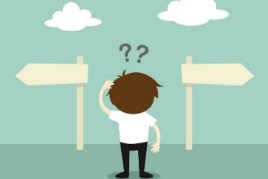 Ákvörðun um könnun 
Upphaf barnaverndarmáls miðast við þegar ákvörðun um könnun er tekin og við þá ákvörðun hefst könnunartími formlega. Taka þarf ákvörðun um hverja og eina tilkynningu sem berst til barnaverndarnefndar sbr. 4. mgr. 14. gr. reglugerðar um málsmeðferð fyrir barnaverndarnefnd. Mikilvægt er að skrá rökstuðning í málaskrá af hverju ákvörðun um könnun er tekin en einnig ef ákvörðun er tekin um að hefja ekki könnun.Skráning tilkynningar   Tilkynning móttekin:    Starfsmaður barnaverndarnefndar: 1.1 Upplýsingar um tilkynnandaNafn: 		Kennitala: Heimilisfang: 	Sími: 
Netfang: 1.1.1 Tilkynnandi er:  Barnið sjálft 	          Ættingi barns 	                           Nágranni Lögregla                 Skóla- og fræðsluyfirvöld             Leikskóli / Dagforeldri Heilbrigðisyfirvöld   Önnur barnaverndarnefnd           Félagsþjónusta/þjónustumiðstöð	 Aðrir í nærumhverfi barns				 Íþróttir og tómstundastarf	 Foreldri barns með forsjá		 	              Foreldri barns  ekki með forsjá   Annar: 1.1.2 Kemur tilkynningin í gegnum neyðarlínuna 112?  Já 
 Nei1.1.3 Óskar tilkynnandi eftir nafnleynd skv. 19. gr. barnaverndarlaga? 
 Já 
 Nei1.1.4 Er móttaka tilkynningar staðfest við tilkynnanda skv. 21. gr. barnaverndarlaga? Já 
 Nei

1.2 Upplýsingar um barnið og foreldra þessNafn barns: 			Kyn barns:  drengur  stúlka  annaðKennitala: 		Heimilisfang: Nafn foreldris 1:  		Forsjá: Já  Nei  Ekki vitað   Kennitala:  Heimilisfang: 	sími: Nafn foreldris 2: 		Forsjá: Já   Nei  Ekki vitað   Kennitala: 	 Heimilisfang: 	sími: 2. Upplýsingar frá tilkynnanda2.1. Hverju eru áhyggjur af og í hvaða aðstæðum?(Mikilvægt að hafa atriðin hér til hliðar í huga þegar upplýsinga er aflað)2.2 Áhættuþættir:2.2.1 Hegðun barnsins (spyrjið út í hegðun, líðan og annað sem skipt gæti máli)2.2.2 Hegðun foreldra (spyrjið út í hegðun, líðan og annað sem skipt gæti máli)
2.3 Verndandi þættir:2.3.1 Vernd barnsins (spyrjið út í hæfni foreldra til að vernda/styðja barnið)2.3.2 Styrkleikar barnsins (spyrjið út í hvað gengur vel hjá barninu)
2.3.3 Tengslanet (spyrjið út í stuðning barns og foreldra frá fjölskyldu, vinum eða öðrum. Hver eru tengsl þeirra við stofnanir t.d. skóla, heilsugæslu, félagsþjónustu eða aðrar?)

2.3.4. Hefur tilkynnandi rætt um áhyggjur sínar við forsjáraðila?  Já   Nei3. Mat starfsmanns barnaverndar3.1 Mat á upplýsingum frá tilkynnanda 3.1.1 Benda upplýsingar til þess að barn búi við óviðunandi uppeldisaðstæður.  
Hér er átt við líkamlega vanrækslu, vanrækslu varðandi umsjón og eftirlit, nám og/eða tilfinningaleg vanrækslu
 Já 
 Nei3.1.2 Benda upplýsingar til þess að barn verði fyrir ofbeldi eða annarri vanvirðandi háttsemi. Hér er átt við tilfinningalegt, líkamlegt og/eða kynferðislegt ofbeldi Já  Nei3.1.3 Benda upplýsingar til þess að barns stofni heilsu sinni og þroska í alvarlega hættu. Hér er átt við neyslu barns á vímuefnum, barn stefni eigin heilsu í hættu, afbrot barns, barn beiti annan einstakling ofbeldi og/eða erfiðleika barns í skóla. Já  Nei3.1.4 Benda upplýsingar til þess að heilsu eða lífi ófædds barns sé stefnt í hættuHér er átt við ofneyslu móður á áfengi eða öðrum fíkniefnum, móðir verði fyrir ofbeldi og önnur tilvik sbr. 16. gr. bvl. 
 Já  Nei3.2 Upplýsingar um barnið hjá barnaverndarnefnd3.2.1 Hefur áður borist tilkynning um barnið eða foreldra þess? Já  Nei3.2.2 Hefur mál barnsins áður verði unnið hjá barnaverndarnefnd?
 Já   Nei4. Niðurstaða 4.1 Eru upplýsingarnar fullnægjandi til að leggja mat á tilkynninguna? Já 
 Nei               
4.2 Er mat starfsmanns að aðstæður barns gefi tilefni til könnunar? Já   Nei   4.3 Mat starfsmanns á viðbrögðum vegna alvarleika tilkynningar. 4.3.1 Barn er metið í yfirvofandi hættu og barnavernd þarf að bregðast tafarlaust við? Já    Nei  

4.3.2 Tilkynning er metin það alvarleg að það þarf að bregðast við henni næsta virka dag? Já    Nei  4.4 Annað sem vert er að taka fram að mati starfsmanns?4.5 Ástæður tilkynningar að mati starfsmanns?  Vanræksla
      Líkamleg vanræksla
      Vanræksla varðandi umsjón og eftirlit 
              þar af foreldrar í áfengis-og fíkniefnaneyslu
      Vanræksla varðandi nám
      Tilfinningaleg vanræksla
 Ofbeldi
      Tilfinningalegt/sálrænt ofbeldi
              þar af barn verður vitni að ofbeldi milli náinna aðila      Líkamlegt ofbeldi
              þar af barn verður fyrir ofbeldi að hálfu náins aðila      Kynferðislegt ofbeldi
              þar af barn verður fyrir ofbeldi að hálfu náins aðila              þar af barn verður fyrir stafrænu kynferðislegu ofbeldi Áhættuhegðun barna
      Neysla barns á vímuefnum
      Barn stefnir eigin heilsu og þroska í hættu
      Afbrot barns
      Barn beitir ofbeldi
      Erfiðleikar barns í skóla, skólasókn áfátt
 Heilsa eða líf ófædds barns í hættu